Российская ФедерацияКостромская областьСовет  депутатовгородского поселения город МакарьевМакарьевского  муниципального района                                                    Решение № 269                   4  февраля  2015 года.О возмещении вреда, причиняемого транспортными средствами, в период ограничения движения по дорогам общего пользования в городском поселении город Макарьев Макарьевского муниципального района Костромской области в 2015 году.             В соответствии с Правилами возмещения вреда, причиняемыми транспортными средствами, осуществляющими перевозки тяжеловесных грузов, утвержденными Постановлением Правительства Российской Федерации от 16.11.2009 года № 934 (с изменениями от 16.04.2011 года, от 09.01.2014 г. № 12), рассмотрев предложение главы городского поселения город Макарьев  Ильина С.В. об ограничении движения транспортных средств, Совет депутатов второго созыва                                                                   РЕШИЛ:Установить стоимость проезда по платному пропуску в 2015 году на период ограничения движения транспортных средств по дорогам общего пользования                г. Макарьева  (таблицы  №№  1, 2).Настоящее решение вступает в силу через месяц  со дня официального опубликования в Макарьевской районной общественно-политической  газете «Макарьевский вестник».Создать комиссию по контролю за исполнением настоящего решения в составе:Макарушина Е.С. –специалист администрацииОвсяников С.С. -    депутат Совета депутатов г. МакарьеваСотрудник ОГИБДД  МО МВД России «Макарьевский» - по согласованию. Глава городского поселения                                               Председатель Совета депутатов  Город Макарьев                             С. ИЛЬИН                                                      Н. МОКИНА                                                      Приложение № 1 к решению Совета депутатов                                                      № 269 от 4  февраля 2015 годаПОКАЗАТЕЛИ РАЗМЕРА ВРЕДА,ПРИЧИНЯЕМОГО ТРАНСПОРТНЫМИ СРЕДСТВАМИ, ОСУЩЕСТВЛЯЮЩИМИПЕРЕВОЗКИ ТЯЖЕЛОВЕСНЫХ ГРУЗОВ, ПРИ ДВИЖЕНИИ ТАКИХТРАНСПОРТНЫХ СРЕДСТВ ПО АВТОМОБИЛЬНЫМ ДОРОГАМФЕДЕРАЛЬНОГО ЗНАЧЕНИЯТаблица 1Размер вреда при превышении значения предельно допустимоймассы транспортного средства───────────────────────────────────────┬───────────────────────────────────  Превышение предельно допустимой массы│ Размер вреда (рублей на )     транспортного средства (тонн)     │───────────────────────────────────────┴─────────────────────────────────── До 5                                                            240 Свыше 5 до 7                                            285 Свыше 7 до 10                                          395 Свыше 10 до 15                                        550 Свыше 15 до 20                                         760 Свыше 20 до 25                                        1035 Свыше 25 до 30                                        1365 Свыше 30 до 35                                        1730 Свыше 35 до 40                                        2155 Свыше 40 до 45                                        2670 Свыше 45 до 50                                        3255 Свыше 50                                   по отдельному расчету <*>───────────────────────────────────────────────────────────────────────────--------------------------------<*> Расчет размера вреда осуществляется с применением метода математической экстраполяции значений размера вреда при превышении значения предельно допустимой массы транспортного средства.                                                      Приложение № 1 к решению Совета депутатов                                                      № 269 от 4  февраля 2015 годаТаблица 2Размер вреда при превышении значений предельно допустимыхосевых нагрузок на каждую ось транспортного средства──────────────────────────┬──────────────────┬─────────────────────────────   Превышение предельно   │   Размер вреда   │   Размер вреда в период     допустимых осевых    │(рублей на )│  временных ограничений в      нагрузок на ось     │                  │  связи с неблагоприятными  транспортного средства  │                  │  природно-климатическими        (процентов)       │                  │условиями (рублей на )──────────────────────────┴──────────────────┴───────────────────────────── До 10                                       925                   5260 Свыше 10 до 20                    1120                   7710 Свыше 20 до 30                    2000                  10960 Свыше 30 до 40                    3125                  15190 Свыше 40 до 50                    4105                  21260 Свыше 50 до 60                    5215                  27330 Свыше 60                              по отдельному расчету <*>───────────────────────────────────────────────────────────────────────────--------------------------------<*> Расчет размера вреда осуществляется с применением метода математической экстраполяции значений размера вреда при превышении значений предельно допустимых осевых нагрузок на каждую ось транспортного средства.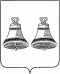 